SQL WHERE Clause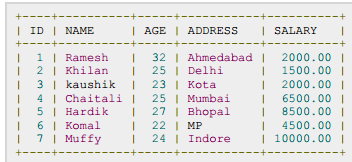 SELECT ID, NAME, SALARYFROM CUSTOMERSWHERE SALARY >2000;SQL UPDATE Query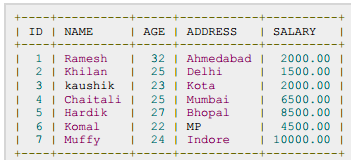 UPDATE CUSTOMERS
SET ADDRESS = 'Pune'
WHERE ID = 6;UPDATE CUSTOMERS
SET ADDRESS = 'Pune' ,SALARY = 1000.00;SQL DELETE Query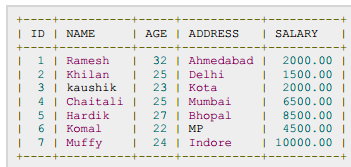 DELETE FROM CUSTOMERSWHERE ID = 6;DELETE FROM CUSTOMERS;SQL AND and OR Operators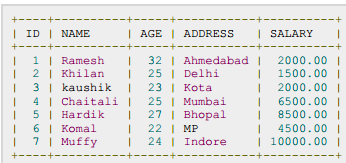 SELECT ID, NAME, SALARY FROM CUSTOMERS WHERE SALARY >2000 AND age <25;The OR Operator: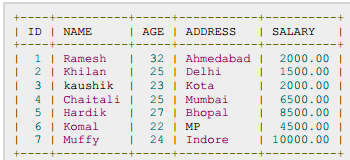 SELECT ID, NAME, SALARY FROM CUSTOMERS WHERE SALARY >2000 OR age <25;SQL LIKE Clause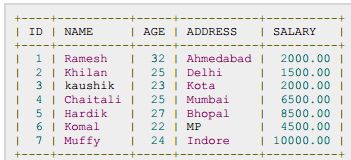 SELECT * FROM CUSTOMERSWHERE SALARY LIKE '200%' ;SQL ORDER BY Clause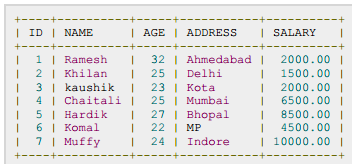 SELECT * FROM CUSTOMERSORDER BY NAME, SALARY;SELECT * FROM CUSTOMERSORDER BY NAME DESC;SQL Group By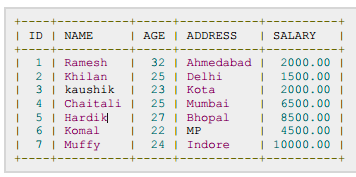 SELECT NAME, SUM(SALARY) FROM CUSTOMERSGROUP BY NAME;SELECT NAME, SUM(SALARY) FROM CUSTOMERSGROUP BY NAME;SQL Distinct Keyword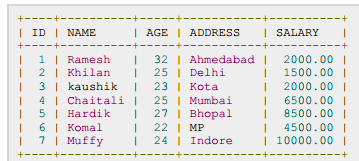 SELECT SALARY FROM CUSTOMERSORDER BY SALARY;SELECT DISTINCT SALARY FROM CUSTOMERSORDER BY SALARY;SQL SORTING ResultsSELECT * FROM CUSTOMERSORDER BY NAME, SALARY;SELECT * FROM CUSTOMERS
ORDER BY NAME DESC;SQL Constraints:NOT NULL Constraint:Example:CREATE TABLE CUSTOMERS(ID INT NOT NULL,NAME VARCHAR (20) NOT NULL,AGE INT NOT NULL,ADDRESS CHAR (25) ,SALARY DECIMAL (18, 2),PRIMARY KEY (ID));DEFAULT Constraint:CREATE TABLE CUSTOMERS(ID INT NOT NULL,NAME VARCHAR (20) NOT NULL,AGE INT NOT NULL,ADDRESS CHAR (25) ,SALARY DECIMAL (18, 2) DEFAULT 5000.00,PRIMARY KEY (ID));If CUSTOMERS table has already been created, then to add a DFAULT constraint to SALARY column, you wouldwrite a statement similar to the following:ALTER TABLE CUSTOMERS
MODIFY SALARY DECIMAL (18, 2) DEFAULT 5000.00;Drop Default Constraint:ALTER TABLE CUSTOMERS
ALTER COLUMN SALARY DROP DEFAULT;UNIQUE Constraint:CREATE TABLE CUSTOMERS(ID INT NOT NULL,NAME VARCHAR (20) NOT NULL,AGE INT NOT NULL UNIQUE,ADDRESS CHAR (25) ,SALARY DECIMAL (18, 2),PRIMARY KEY (ID));DROP a UNIQUE Constraint:ALTER TABLE CUSTOMERS
DROP CONSTRAINT UNIQUE;PRIMARY Key:CREATE TABLE CUSTOMERS(ID INT NOT NULL,NAME VARCHAR (20) NOT NULL,AGE INT NOT NULL,ADDRESS CHAR (25) ,SALARY DECIMAL (18, 2),PRIMARY KEY (ID));To create a PRIMARY KEY constraint on the "ID" column when CUSTOMERS table already exists, use thefollowing SQL syntax:ALTER TABLE CUSTOMER ADD PRIMARY KEY (ID);
CREATE TABLE CUSTOMERS(ID INT NOT NULL,NAME VARCHAR (20) NOT NULL,AGE INT NOT NULL,ADDRESS CHAR (25) ,SALARY DECIMAL (18, 2),PRIMARY KEY (ID, NAME));To create a PRIMARY KEY constraint on the "ID" and "NAMES" columns when CUSTOMERS table already exists,use the following SQL syntax:Delete Primary Key:ALTER TABLE CUSTOMERS DROP PRIMARY KEY ;FOREIGN Key:CUSTOMERS table:CREATE TABLE CUSTOMERS(ID INT NOT NULL,NAME VARCHAR (20) NOT NULL,AGE INT NOT NULL,ADDRESS CHAR (25) ,SALARY DECIMAL (18, 2),PRIMARY KEY (ID));ORDERS table:CREATE TABLE ORDERS (ID INT NOT NULL,DATE DATETIME,CUSTOMER_ID INT references CUSTOMERS(ID),AMOUNT double,PRIMARY KEY (ID));If ORDERS table has already been created, and the foreign key has not yet been set, use the syntax for specifyinga foreign key by altering a table.ALTER TABLE ORDERS
ADD FOREIGN KEY (Customer_ID) REFERENCES CUSTOMERS (ID);DROP a FOREIGN KEY Constraint:ALTER TABLE ORDERS
DROP FOREIGN KEY;CHECK Constraint:CREATE TABLE CUSTOMERS(ID INT NOT NULL,NAME VARCHAR (20) NOT NULL,AGE INT NOT NULL CHECK (AGE >= 18),ADDRESS CHAR (25) ,SALARY DECIMAL (18, 2),PRIMARY KEY (ID));If CUSTOMERS table has already been created, then to add a CHECK constraint to AGE column, you would writea statement similar to the following:ALTER TABLE CUSTOMERS
MODIFY AGE INT NOT NULL CHECK (AGE >= 18 );DROP a CHECK Constraint:ALTER TABLE CUSTOMERS
DROP CONSTRAINT myCheckConstraint;INDEX:CREATE TABLE CUSTOMERS(ID INT NOT NULL,NAME VARCHAR (20) NOT NULL,AGE INT NOT NULL,ADDRESS CHAR (25) ,SALARY DECIMAL (18, 2),PRIMARY KEY (ID));To create an INDEX on AGE column, to optimize the search on customers for a particular age, following is the SQLsyntax:CREATE INDEX idx_age
ON CUSTOMERS ( AGE );DROP an INDEX Constraint:ALTER TABLE CUSTOMERS
DROP INDEX idx_age;SQL Comparison Operators:Consider the CUSTOMERS table having the following records:
SQL>SELECT * FROM CUSTOMERS;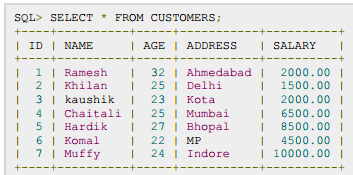 SELECT * FROM CUSTOMERS WHERE SALARY >5000;SELECT * FROM CUSTOMERS WHERE SALARY = 2000;SELECT * FROM CUSTOMERS WHERE SALARY != 2000;SELECT * FROM CUSTOMERS WHERE SALARY <>2000;SELECT * FROM CUSTOMERS WHERE SALARY >= 6500;SQL Logical Operators: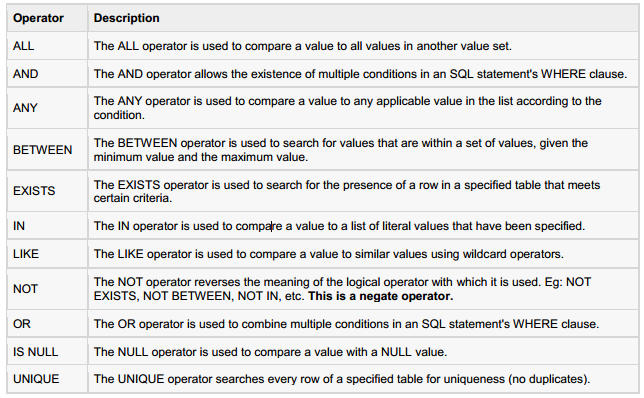 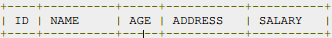 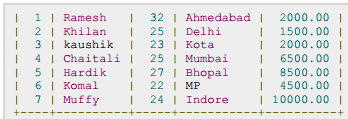 SELECT * FROM CUSTOMERS WHERE AGE >= 25 AND SALARY >= 6500;SELECT * FROM CUSTOMERS WHERE AGE >= 25 OR SALARY >= 6500;SELECT * FROM CUSTOMERS WHERE AGE IS NOT NULL;SELECT * FROM CUSTOMERS WHERE NAME LIKE 'Ko%' ;SELECT * FROM CUSTOMERS WHERE AGE IN ( 25, 27 );SELECT * FROM CUSTOMERS WHERE AGE BETWEEN 25 AND 27;SELECT AGE FROM CUSTOMERS
WHERE EXISTS (SELECT AGE FROM CUSTOMERS WHERE SALARY >6500);SELECT * FROM CUSTOMERS
WHERE AGE >ALL (SELECT AGE FROM CUSTOMERS WHERE SALARY >6500);SELECT * FROM CUSTOMERS
WHERE AGE >ANY (SELECT AGE FROM CUSTOMERS WHERE SALARY >6500);SQL - Boolean Expressions: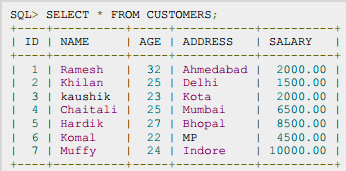 SELECT * FROM CUSTOMERS WHERE SALARY = 10000;SQL - Date Expressions:SELECT CURRENT_TIMESTAMP;SQL JoinsConsider the following two tables, (a) CUSTOMERS table is as follows: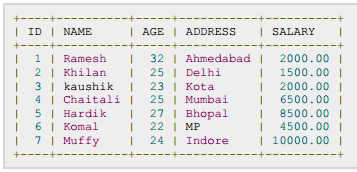 (b) Another table is ORDERS as follows: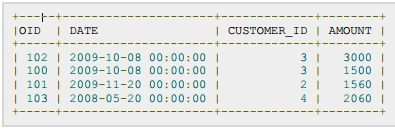 SELECT ID, NAME, AGE, AMOUNT
FROM CUSTOMERS, ORDERS
WHERE CUSTOMERS.ID = ORDERS. CUSTOMER_ID;INNER JOINSELECT ID, NAME, AMOUNT
FROM CUSTOMERS
INNER JOIN ORDERS
ON CUSTOMERS. ID = ORDERS. CUSTOMER_ID;LEFT JOINSELECT ID, NAME, AMOUNT 
FROM CUSTOMERS
LEFT JOIN ORDERS
ON CUSTOMERS. ID = ORDERS. CUSTOMER_ID;RIGHT JOINSELECT ID, NAME, AMOUNT 
FROM CUSTOMERS
RIGHT JOIN ORDERS
ON CUSTOMERS. ID = ORDERS. CUSTOMER_ID;FULL JOINSELECT ID, NAME, AMOUNT 
FROM CUSTOMERS
FULL JOIN ORDERS
ON CUSTOMERS. ID = ORDERS. CUSTOMER_ID;CARTESIAN JOINSELECT ID, NAME, AMOUNT 
FROM CUSTOMERS, ORDERS;The UNION ALL Clause:SELECT ID, NAME, AMOUNT 
FROM CUSTOMERS
LEFT JOIN ORDERS
ON CUSTOMERS. ID = ORDERS. CUSTOMER_ID
UNION ALL
SELECT ID, NAME, AMOUNTFROM CUSTOMERS
RIGHT JOIN ORDERS
ON CUSTOMERS. ID = ORDERS. CUSTOMER_ID;INTERSECT ClauseSELECT ID, NAME, AMOUNT 
FROM CUSTOMERS
LEFT JOIN ORDERS
ON CUSTOMERS. ID = ORDERS. CUSTOMER_ID
INTERSECT
SELECT ID, NAME, AMOUNT 
FROM CUSTOMERS
RIGHT JOIN ORDERS
ON CUSTOMERS. ID = ORDERS. CUSTOMER_ID;EXCEPT ClauseSELECT ID, NAME, AMOUNT 
FROM CUSTOMERS
LEFT JOIN ORDERS
ON CUSTOMERS.ID = ORDERS.CUSTOMER_ID
EXCEPT
SELECT ID, NAME, AMOUNTFROM CUSTOMERS
RIGHT JOIN ORDERS
ON CUSTOMERS.ID = ORDERS.CUSTOMER_ID;TRUNCATE TABLETRUNCATE TABLE table_name;Creating Views:Consider the CUSTOMERS table having the following records: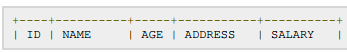 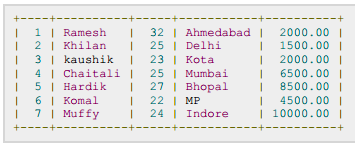 CREATE VIEW CUSTOMERS_VIEW AS
SELECT name, age
FROM CUSTOMERS;SELECT * FROM CUSTOMERS_VIEW;Updating a View:UPDATE CUSTOMERS_VIEW
SET AGE = 35
WHERE name='Ramesh' ;Deleting Rows into a View:DELETE FROM CUSTOMERS_VIEW
WHERE age = 22;Dropping Views:DROP VIEW CUSTOMERS_VIEW;SQL Transactions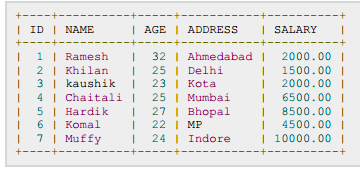 The COMMIT Command:DELETE FROM CUSTOMERS
WHERE AGE = 25;
COMMIT;The ROLLBACK Command:DELETE FROM CUSTOMERS
WHERE AGE = 25;
ROLLBACK;The SAVEPOINT Command:SAVEPOINT SP1;DELETE FROM CUSTOMERS WHERE ID=1;ROLLBACK TO SP2;